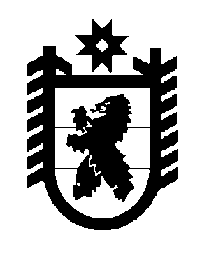 Российская Федерация Республика Карелия    ПРАВИТЕЛЬСТВО РЕСПУБЛИКИ КАРЕЛИЯПОСТАНОВЛЕНИЕот  3 марта 2016 года № 84-Пг. Петрозаводск О внесении изменений в Положение о Государственном контрольном комитете  Республики Карелия Правительство Республики Карелия п о с т а н о в л я е т:Внести в Положение о Государственном контрольном комитете Республики Карелия, утвержденное постановлением Правительства Республики Карелия от 29 сентября 2015 года № 312-П 
«Об утверждении Положения о Государственном контрольном комитете Республики Карелия» (Официальный интернет-портал правовой информации (www.pravo.gov.ru), 30 сентября 2015 года, № 1000201509300003; 2 февраля 2016 года, № 1000201602020009), следующие изменения:пункт 2 дополнить подпунктом 7 следующего содержания:«7) функции органа, ответственного за подготовку в установленном порядке докладов об осуществлении регионального государственного контроля (надзора) органами исполнительной власти Республики Карелия.»;пункт 10 дополнить подпунктом 11.1 следующего содержания:«11.1) готовит и представляет в установленном порядке в Министерство экономического развития Российской Федерации сводные доклады об осуществлении регионального государственного контроля (надзора) органами исполнительной власти Республики Карелия и об осуществлении на территории Республики Карелия муниципального контроля органами местного самоуправления;».            Глава Республики  Карелия                       			      	        А.П. Худилайнен